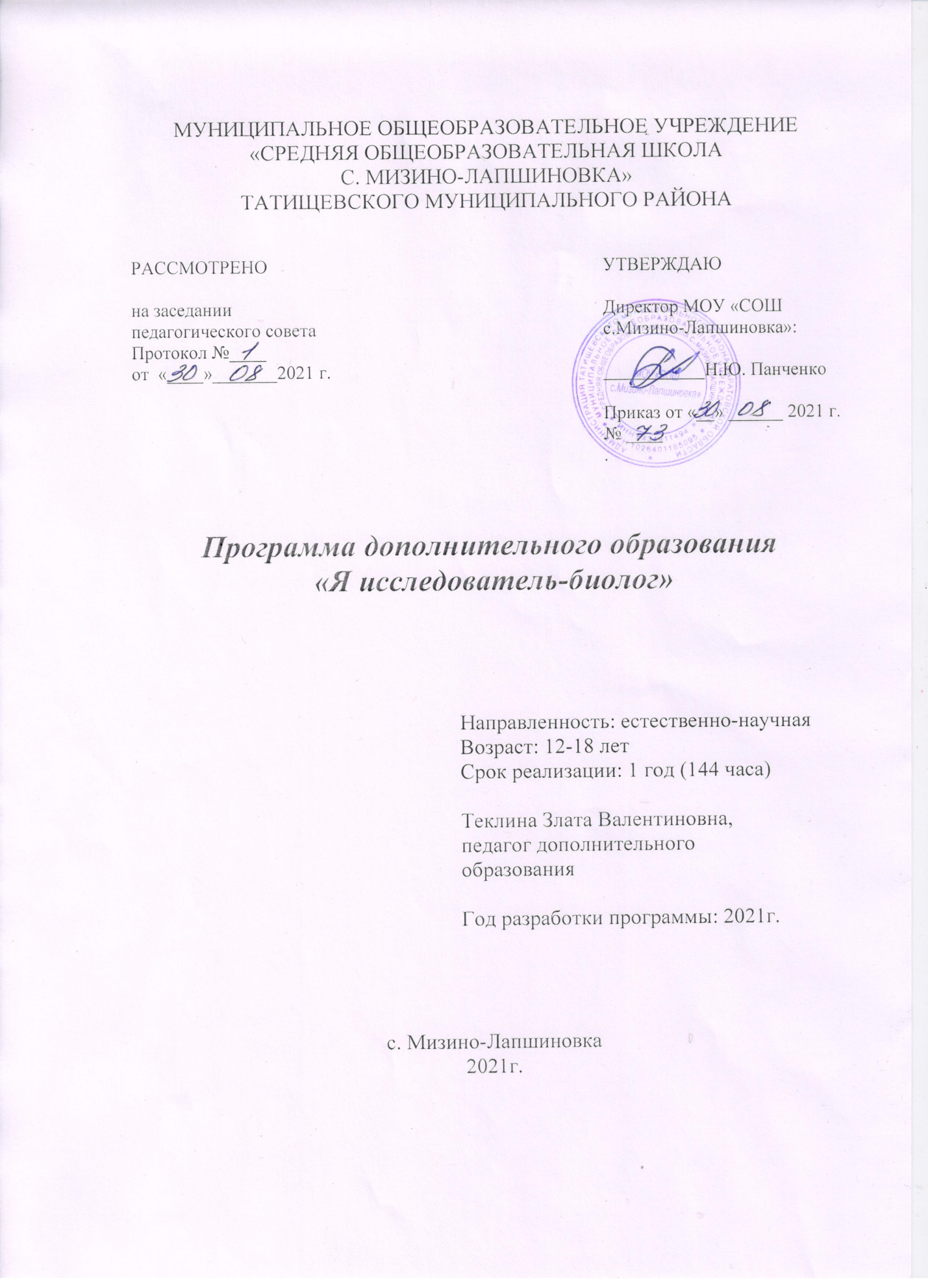 1. Пояснительная записка.          Решение глобальных проблем, с которыми столкнулось человечество на рубеже 20-21 веков, дало мощный толчок развитию науки. Проблемы здоровья общества, экологические и продовольственные проблемы можно решить с помощью открытий в области биологии. Поэтому обществу как никогда необходимы специалисты биологического профиля.	Курс, рассчитанный на 144 академических часов - 4 часа (порядок прохождения тематических занятий руководитель определяет самостоятельно), включает теоретические и практические занятия по экологии, микробиологии, ботанике, зоологии, анатомии и физиологии человека.Цель программы:Познакомить учащихся с многообразием мира живой природы, с теми сложными, но хрупкими взаимоотношениями, которые установились между живыми организмами за миллионы лет эволюции, заставить задуматься о огромной роли человека в сохранении экологического равновесия и его ответственности за происходящее на планете и собственное здоровье.Основные задачи программы:Образовательные Расширять кругозор, что является необходимым для любого культурного человека.Способствовать популяризации у учащихся биологических и экологических знаний.Ознакомление с видовым составом флоры и фауны окрестностей; с редкими и исчезающими растениями и животными местности; с правилами поведения в природе;Знакомить с биологическими специальностями.Развивающие Развитие навыков при уходе за комнатными растениями, при составлении и систематизации биологических коллекций и гербариев, а так же навыки работы с микроскопом.Развитие навыков общение и коммуникации.Развитие творческих способностей ребенка.Формирование экологической культуры и чувства ответственности за состояние окружающей среды с учетом региональных особенностей.Формирование приемов, умений и навыков по организации поисковой и исследовательской деятельности, самостоятельной познавательной деятельности, проведения опытов.Формирование потребности в здоровом образе жизни.Воспитательные Воспитывать интерес к миру живых существ. Воспитывать ответственное отношение к порученному делу.Формы организации деятельности учащихся на занятиях Групповая ИндивидуальнаяФормы и методы, используемые в работе по программеСловесно-иллюстративные методы: рассказ, беседа, дискуссия, работа с биологической литературой.Репродуктивные методы: воспроизведение полученных знаний во время выступлений.Частично-поисковые методы (при систематизации коллекционного материала).Исследовательские методы (при работе с микроскопом).Наглядность: просмотр видео-, кино-, диа-, слайдфильмов, компьютерных презентаций, биологических коллекций, плакатов, моделей и макетов. Ожидаемый результат: положительная динамика социальной и творческой активности обучаемых, подтверждаемая результатами их участия в конкурсах различного уровня, фестивалях, смотрах, соревнованиях.повышение коммуникативности;появление и поддержание мотивации к углубленному изучению биологии и экологии;умение пользоваться современными источниками информации и давать аргументированную оценку информации по биологическим вопросам; работать с научной и учебной литературой;сформировавшиеся биолого-экологические знания, умения и навыки, одновременно приобретенные навыки организации внеклассной эколого-краеведческой работы: проведения викторин, бесед, классных часов с учащимися начальной школы;ведение здорового образа жизни.Личностные результаты:Сформированность познавательных интересов и мотивов, направленных на изучение живой природы; интеллектуальных умений (доказывать, строить рассуждения, анализировать, сравнивать, делать выводы и др.) эстетического восприятия живых объектов;Осознание потребности и готовности к самообразованию, в том числе и в рамках самостоятельной деятельности вне школы;Знание основных принципов и правил отношения к живой природе, основ здорового образа жизни и здоровьесберегающих технологий;Оценка жизненных ситуаций с точки зрения безопасного образа жизни и сохранения здоровья;Формирование экологического мышления: умение оценивать свою деятельность и поступки других людей с точки зрения окружающей среды – гаранта жизни и благополучия людей на Земле.Осознание единства и целостности окружающего мира, возможности его познания и объяснения на основе достижений науки.Познавательные УУД:Умение работать с разными источниками информации, анализировать и оценивать информацию, преобразовывать ее из одной формы в другую;Умение   составлять	тезисы,   различные   виды	планов,   структурировать	учебный материал, давать определения понятий;Умения проводить наблюдения, ставить элементарные эксперименты и объяснять полученные результаты;Умения сравнивать и классифицировать, самостоятельно выбирая критерии для указанных логических операций;Умение строить логические рассуждения, включающие установление причинно- следственных связей;Умение создавать схематические модели с выделением существенных характеристик объектов;Умения определять возможные источники необходимых сведений, производить поиск информации, анализировать и оценивать её достоверность.Регулятивные УУД:Умение организовывать свою учебную деятельность6 определять цель работы, ставить задачи, планировать – определять последовательность действий и прогнозировать результаты работы;Умения самостоятельно выдвигать варианты решения поставленных задач, предвидеть конечные результаты, выбирать средства достижения цели;Умения работать по плану, сверять свои действия с целью и при необходимости исправлять ошибки самостоятельно;Владение основами самоконтроля и самооценки принятия решений и осуществления осознанного выбора в учебной и познавательной деятельности.Коммуникативные УУД:Умения слушать и вступать в диалог, участвовать в коллективном обсуждении проблем;Умения интегрироваться и строить продуктивное взаимодействие со сверстниками и взрослыми;Умения адекватно использовать речевые средства для дискуссии и аргументации своей позиции, сравнивать точки зрения, аргументировать свою точку зрения, отстаивать свою позицию.Оценка качества дополнительного образования осуществляется с помощью оценочных суждений (рецензия).Для фиксирования оценок качества обучения педагог может использовать такие формы, как: - диагностические карты;- табель развития;- папка достижений ("Портфолио")- отчетная выставка.                               2.  УЧЕБНО-ТЕМАТИЧЕСКИЙ ПЛАН3. СОДЕРЖАНИЕ ТЕМ УЧЕБНОГО КУРСА1.Вводное занятие Знакомство с содержанием программы «Юный биолог». Роль учащихся в области защиты, восстановления Природы родного края. Права и обязанности воспитанников. Инструктаж по техники безопасности.    2. Природа под микроскопом.           Введение. Методы исследования природы. Правила безопасности и меры первой помощи. Исследования природы с помощью микроскопа. Правила работы с микроскопом. Приготовление микропрепаратов. Самые маленькие организмы. Особенности и разнообразие бактерий. Бактерии в жизни человека. Бактерии в жизни человека. «Суд над бактерией» Простейшие организмы. Клетки растений и животных Что показал нам микроскоп. 3. Осенние явления в природе.                                                                                                    	Введение. Сезонность в природе. Фотопериодизм. Осень в жизни растений и животных. Осенние пейзажи. Грибное царство. Что мы знаем о грибах. «Тихая охота». Правила сбора  и переработки грибов. Первая помощь при отравлении. Подготовка  выставки и презентации мини-проектов. О чем нам осень рассказала.4. Зеленый мир.	Мир растений. Особенности и многообразие растений. Тайны жизни растений. Строение растений и жизнедеятельность. Органы растений и их функции. Кто такие? Где живут? Определение растений. Определение растений. Подготовка внеклассного мероприятия «Что ты знаешь о растениях?». Роль растений в природе и жизни человека. Съедобные и ядовитые растения. Лекарственные растения.5. Мир животных. 	Мир животных. Особенности и многообразие животных. Тайны жизни одноклеточных животных. Выращивание культуры инфузории-туфельки. Мир беспозвоночных животных. Определение членистоногих по рисункам и коллекции. В мире позвоночных животных. Холоднокровные животные. В мире позвоночных животных. Теплокровные животные. Праздничная зоо-викторина. Презентация новой игры6. Организм человека.        Человек - особенный. Как появился человек. Выявление доказательств эволюции человека. Особенности устройства и работы систем органов человека. Функциональные пробы и исследования работы организма человека. Особенности ВНД человека. Факторы здоровья человека. Влияние вредных привычек на здоровье.7. Эволюция природы         Теория эволюции. От Дарвина до Опарина. Доказательства эволюции. Начало эволюции. Рождение Земли. Первые «живые» в океане. Эволюционное дерево (аппликация). Завоевание суши. История динозавров. Необыкновенные предки современных теплокровных. Эволюция сегодня и завтра.                                                                                                                 8. Весна в природе              Признаки весны. Весна в жизни растений. Первоцветы под охраной.По страницам красной книги  РТ. Вырастить растение своими руками.Основы растениеводства. Выращивание рассады овощных и комнатных растений. Способы вегетативного размножения растений. Весна в жизни животных. Весенние пейзажи .Секреты перелетных птиц.9. Природа под охраной.          Красная книга, история ее возникновения. Красная книга Республики Татарстан, России .Представители флоры и фауны нашего края, занесенные в Красную книгу. Причины исчезновения некоторых видов флоры и фауны. Пути и сохранения и восстановления. Представители флоры и фауны нашего края занесенные в Красную книгу, места их обитания, пути их сохранения от исчезновения. Экологические проблемы. Экологические организации. Состояние природы в районе нашего села. Исследования состояния природы. ПДК. Методы охраны природы. Природоохранные территории .Экологическая тропа. Экологические проекты. Экологическая акция: « Чистый берег!»10. Здоровье человека и окружающая среда.                 Здоровье и факторы риска болезни. Здоровье и наследственность. Здоровье и среда жизнедеятельности человека. Влияние загрязнений среды на здоровье человека. Анализ уровня загрязненности среды жизнедеятельности человека. ЗОЖ. Культура питания.Анализ  состава пищевых продуктов. Акция: «Если хочешь быть здоров…» Итоговое отчетное занятие.4. КАЛЕНДАРНО - ТЕМАТИЧЕСКОЕ ПЛАНИРОВАНИЕ5. ЛИТЕРАТУРА И МАТЕРИАЛЬНО-ТЕХНИЧЕСКОЕ ОБЕСПЕЧЕНИЕ.Литература для педагога1. Миноранский В.А. Казадаев А.А. Редкие и исчезающие виды животных Ростовской области: Методическое пособие для учителя. Изд-во облИУУ, 1995.                          2. Нагорный Б.А. Твой край родной: Занимательное краеведение в вопросах и ответах. Кн. Изд-во,1988.                                                                                                               3. Основы медицинских знаний учащихся: Проб. Учеб. Для сред. Учеб. Заведений под ред. М.И. Гоголева. - М.: Просвещение, 1991.                                                                                                 4. Удивительная планета Земля . Под ред. Н. Ярошенко. - ЗАО "Издательский Дом Ридерз Дайджест",2003.                                                                                                                                              5. Я познаю мир: Загадочные животные: Дет. Энцикл. / Н.Н. Непомнящий. - М.: ООО "Издательство АСТ", 2003.Литература для обучающихся1. Величковский Б.Т., Кирпичев В.И., Суравегина И.Т. Здоровье человека и окружающая среда. Учебное пособие. М.: Новая школа, 1997.                                                                                   2. Ивахненко М.Ф., Корабельников В.А. Живое прошлое Земли: Кн. Для учащихся. - М.: Просвещение, 1987.                                                                                                                                                3. Мажуга П.М., Хрисанфова Е.Н. От вероятного - к очевидному. - К.: Молодь, 1989.                      Материально-техническое обеспечениеучебный класс;лаборантская  с  большим  количеством  пособий, моделей  и  макетов;микроскопы, лупы, штативные  лупытелевизор, видеомагнитофон, кинопроектор;мультимедийный  комплекс;плакаты  биологической и  экологической  тематики;динамические  пособия (+ магнитная  доска)коллекция  комнатных  растений;Методическое обеспечениебиблиотечка литературы (биологической, экологической, методической), необходимой для работы и проведения занятий;коллекция  видео-, кино-, диа-, слайдфильмов;компьютерные  презентации  биологической  тематики;электронные  уроки;виртуальные  лабораторные  работы (компьютерная  программа «Открытая  биология»);электронная  библиотека.№/ месяцТемыКоличество занятийКоличество занятийКоличество занятий№/ месяцТемыОбщееВ том числе теоретическихВ том числе практических1Вводное занятие442Природа под микроскопом.161063Осенние явления в природе.14864Зеленый мир.16885Мир животных.14866Организм человека12667Эволюция природы.161068Весна в природе16889Природа под охраной.24121210Здоровье человека и окружающая среда.1266Всего1448064№    Наименование разделов, темКоличество   часовКоличество   часовКоличество   часовДата проведения№    Наименование разделов, темтеорияпрактикавсегоДата проведения1. Введение   4 ч.1. Введение   4 ч.1. Введение   4 ч.1. Введение   4 ч.1. Введение   4 ч.1Вводное занятие222Права и обязанности воспитанников222. Природа под микроскопом. 16 ч.2. Природа под микроскопом. 16 ч.2. Природа под микроскопом. 16 ч.2. Природа под микроскопом. 16 ч.2. Природа под микроскопом. 16 ч.3Введение. Методы исследования природы. Правила безопасности и меры первой помощи. 224Исследования природы с помощью микроскопа. Правила работы с микроскопом. Приготовление микропрепаратов.225Самые маленькие организмы. Особенности и разнообразие бактерий.226Бактерии в жизни человека.227 Бактерии в жизни человека.228«Суд над бактерией»229Простейшие организмы.                   Клетки растений и животных.2210Что показал нам микроскоп.223. Осенние явления в природе.14 ч.3. Осенние явления в природе.14 ч.3. Осенние явления в природе.14 ч.3. Осенние явления в природе.14 ч.3. Осенние явления в природе.14 ч.3. Осенние явления в природе.14 ч.11Введение. Сезонность в природе. Фотопериодизм. 2212Осень в жизни растений и животных.2213Осенние пейзажи.2214Грибное царство. Что мы знаем о грибах.2215«Тихая охота». Правила сбора  и переработки грибов. Первая помощь при отравлении.2216Подготовка  выставки и презентации мини-проектов.2217О чем нам осень рассказала.22 4. Зеленый мир 16ч. 4. Зеленый мир 16ч. 4. Зеленый мир 16ч. 4. Зеленый мир 16ч. 4. Зеленый мир 16ч. 4. Зеленый мир 16ч.18Мир растений. Особенности и многообразие растений.22419Тайны жизни растений. Строение растений и жизнедеятельность. Органы растений и их функции.22420Кто такие? Где живут? Определение растений.2221Определение растений. Подготовка внеклассного мероприятия «Что ты знаешь о растениях?». Роль растений в природе и жизни человека.22422Съедобные и ядовитые растения. Лекарственные растения.225. Мир животных 14ч.5. Мир животных 14ч.5. Мир животных 14ч.5. Мир животных 14ч.5. Мир животных 14ч.5. Мир животных 14ч.23Мир животных. Особенности и многообразие животных.2224Тайны жизни одноклеточных животных. Выращивание культуры инфузории-туфельки. 2225Мир беспозвоночных животных.2226Определение членистоногих по рисункам и коллекции.2227В мире позвоночных животных.Холоднокровные животные.2228В мире позвоночных животных.Теплокровные животные.2229Праздничная зоо-викторина. Презентация новой игры226. Организм человека 12ч.6. Организм человека 12ч.6. Организм человека 12ч.6. Организм человека 12ч.6. Организм человека 12ч.6. Организм человека 12ч.30Человек - особенный.2231Как появился человек. Выявление доказательств эволюции человека.2232Особенности устройства и работы систем органов человека.2233Функциональные пробы и исследования работы организма человека.2234Особенности ВНД человека.2235Факторы здоровья человека. Влияние вредных привычек на здоровье.227. Эволюция природы 16 ч.7. Эволюция природы 16 ч.7. Эволюция природы 16 ч.7. Эволюция природы 16 ч.7. Эволюция природы 16 ч.7. Эволюция природы 16 ч.36Теория эволюции.От Дарвина до Опарина.2237Доказательства эволюции.2238Начало эволюции.Рождение Земли.2239Первые «живые» в океане.Эволюционное дерево (аппликация).2240Завоевание суши.2241История динозавров.2242Необыкновенные предки современных теплокровных.2243Эволюция сегодня и завтра228. Весна в природе 16 ч.8. Весна в природе 16 ч.8. Весна в природе 16 ч.8. Весна в природе 16 ч.8. Весна в природе 16 ч.8. Весна в природе 16 ч.44Признаки весны. 2245Весна в жизни растений.2246Первоцветы под охраной.По страницам красной книги  РТ.2247Вырастить растение своими руками.Основы растениеводства. Выращивание рассады овощных и комнатных растений.2248Способы вегетативного размножения растений.2249Весна в жизни животных.2250Весенние пейзажи2251Секреты перелетных птиц.229. Природа под охраной 24ч.9. Природа под охраной 24ч.9. Природа под охраной 24ч.9. Природа под охраной 24ч.9. Природа под охраной 24ч.9. Природа под охраной 24ч.52Красная книга, история ее возникновения2253Красная книга Республики Татарстан, России2254Представители флоры и фауны нашего края, занесенные в Красную книгу2255Причины исчезновения некоторых видов флоры и фауны. Пути и сохранения и восстановления. 2256Представители флоры и фауны нашего края, занесенные в Красную книгу, места их обитания, пути их сохранения от исчезновения.22457Экологические проблемы. Экологические организации.2258Состояние природы в районе нашего села. Исследования состояния природы. ПДК.2259Методы охраны природы. 2260Природоохранные территории2261Экологическая тропа.2262Экологические проекты. Экологическая акция: « Чистый берег!»2210. Здоровье человека и окружающая среда 12ч.10. Здоровье человека и окружающая среда 12ч.10. Здоровье человека и окружающая среда 12ч.10. Здоровье человека и окружающая среда 12ч.10. Здоровье человека и окружающая среда 12ч.10. Здоровье человека и окружающая среда 12ч.63Здоровье и факторы риска болезни.2264Здоровье и наследственность.2265Здоровье и среда жизнедеятельности человека. Влияние загрязнений среды на здоровье человека.2266Анализ уровня загрязненности среды жизнедеятельности человека.2267ЗОЖ.Культура питания.Анализ  состава пищевых продуктов.           Акция: «Если хочешь быть здоров…»2268Итоговое отчетное занятие.22